        Back to School Event 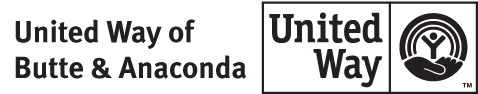 Applications Due by August 24, 2020Due to COVID 19 ONLY ADULT Volunteers will be able to participate in this year’s Dress a Child event. PARENT INFORMATIONLAST NAME_________________________________FIRST_____________________________ Nick Name________________PRESENT ADDRESS: ______________________________________________________________________________________			   Street				     City	                                  ST	               ZipPHONE: __________________________________Home □ Cell □ Email____________________________	Alternative Contact: _____________________________________________________________________________			         Name					PhoneCURRENT EMPLOYER OR SCHOOL________________________________________________________________________HOUSEHOLD INCOME-TOTAL PER MONTH:  (complete other side)Backup documentation must be presented at the United Way Office.Youth ParticipantsReferred by_____________________________________________________________________________	□ I hereby authorize United Way of Butte and Anaconda to take and use my Child’s picture for use by the United Way in brochures, local promotions & presentations. _________________________________________________________________________________________________________________________________________Signature of Parent /Guardian								DateApplications will be accepted at the United Way office, by appointment or email.  If hand-delivered the parent /guardian must call 782-1255 for admittance. If emailed the application, financial backup documentation and size chart must be included for registration to be finalized.  If all 150 slots are filled before the deadline, we will establish a waiting list.MONTHLY SOURCES OF INCOME: 	Payroll			$_______________Independent contractor	$_______________Child Support		$_______________SSI				$_______________Other Governmental	$_______________Unemployment		$_______________Other				$_______________TOTAL MONTHLY INCOME:	$_______________Copy of Parent/Guardian’s Drivers license □   Children’s Social Security card(s) □     Due to COVID 19 ONLY ADULT VOLUNTEERS will be able to participate in this year’s Dress a Child event. The volunteers will use the information below to shop for your child. You are asked to fill out the following information, as accurate as possible, so that your child will receive their new clothing to begin this year’s school year. Children will receive a gift bag with their clothing inside.THIS INFORMATION IS ESSENTIAL TO PROVIDE ACCURATE SIZING, BEING THAT WE WILL NOT HAVE YOUR CHILD PRESENT TO TRY ON THE CLOTHINGChild’s First Name							Girl   	 G    Boy         Child’s Age                                    Child’s Grade this fall                       Color Preferences                                                                                                                Character Preferences: (Frozen, Avengers, Trolls, Avengers etc.)                                                    Height __________________SIZES:Shoe Size:                            Child           Youth         AdultPant Size:                             Child           Youth         AdultShirt Size:                             Child          Youth         AdultCoat/Sweatshirt SizeDress Size(for UWBA purposes only)  Number __________________NAMEDate of BirthRelationshipSocial SecurityGrade